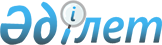 Тұрғын үй сертификаттарының мөлшерін және алушылар санатының тізбесін айқындау туралыҚарағанды облысы Сәтбаев қалалық мәслихатының 2021 жылғы 21 қазандағы № 118 шешімі. Қазақстан Республикасының Әділет министрлігінде 2021 жылғы 5 қарашада № 25018 болып тіркелді.
      Қазақстан Республикасының "Қазақстан Республикасындағы жергілікті мемлекеттік басқару және өзін-өзі басқару туралы" Заңының 6-бабының 2-9-тармағына, Қазақстан Республикасының "Тұрғын үй қатынастары туралы" Заңының 14-1-бабының 2-тармағына сәйкес, Сәтбаев қалалық мәслихаты ШЕШТІ:
      1. Тұрғын үй сертификаттарының мөлшерін және алушылар санатының тізбесі осы шешімнің 1, 2 қосымшаларына сәйкес анықталсын.
      2. Осы шешім оның алғашқы ресми жарияланған күнінен кейін күнтізбелік он күн өткен соң қолданысқа енгізіледі. Тұрғын үй сертификатының мөлшері
      1. Қарыз сомасынан 10 %, алайда әлеуметтік көмек түрі ретінде 1,5 миллион (бір миллион бес жүз мың) теңгеден артық емес.
      2. Қарыз сомасынан 10 %, алайда әлеуметтік қолдау түрі ретінде 1,5 миллион (бір миллион бес жүз мың) теңгеден артық емес. Тұрғын үй сертификаттарын алушылар санаттарының тізбесі
      Ескерту. 2-қосымша жаңа редакцияда - Ұлытау облысы Сәтбаев қалалық мәслихатының 07.06.2023 № 28 (алғашқы ресми жарияланған күнінен кейін күнтізбелік он күн өткен соң қолданысқа енгізіледі) шешімімен.
					© 2012. Қазақстан Республикасы Әділет министрлігінің «Қазақстан Республикасының Заңнама және құқықтық ақпарат институты» ШЖҚ РМК
				
      Сәтбаев қалалық мәслихатының хатшысы

Т. Хмилярчук
Сәтбаев қалалық
мәслихатының
2021 жылғы 21
қазандағы
№ 118
шешіміне 1 қосымшаСәтбаев қалалық мәслихатының
2021 жылғы 21 қазандағы
№ 118 шешіміне
2 қосымша
№
Атауы
1.
Мүгедектігі бар балалары бар немесе оларды тәрбиелеп отырған отбасылар.
2.
"Алтын алқа", "Күміс алқа" алқаларымен наградталған немесе бұрын "Батыр ана" атағын алған, сондай-ақ I және II дәрежелі "Ана даңқы" ордендерімен наградталған көпбалалы аналар, көпбалалы отбасылар.
3.
Толық емес отбасылар.
4.
Еңбек және жұмыспен қамту статистикасы бойынша статистикалық байқауларды талдау негізінде, сондай-ақ Қазақстан Республикасы Еңбек және халықты әлеуметтік қорғау министрінің 2019 жылғы 29 наурыздағы № 154 бұйрығымен бекітілген Еңбек ресурстарын болжаудың ұлттық жүйесін қалыптастыру және оның нәтижелерін пайдалану қағидаларына (Нормативтік құқықтық актілерді мемлекеттік тіркеу тізілімінде № 18445 болып тіркелген) сәйкес қалыптастырылатын еңбек ресурстарының болжамын ескере отырып айқындалатын денсаулық сақтау, білім беру, мәдениет, спорт, әлеуметтік қамсыздандыру және ветеринарияның сұранысқа ие мамандары.